Geometrické výpočtyPřed řešením tohoto pracovního listu si zopakujte obvody a obsahy základních geometrických obrazců, jako je čtverec, obdélník, rovnoběžník, trojúhelník, kružnice, lichoběžník. Určitě se vám vyplatí znát také Pythagorovu větu.Video: 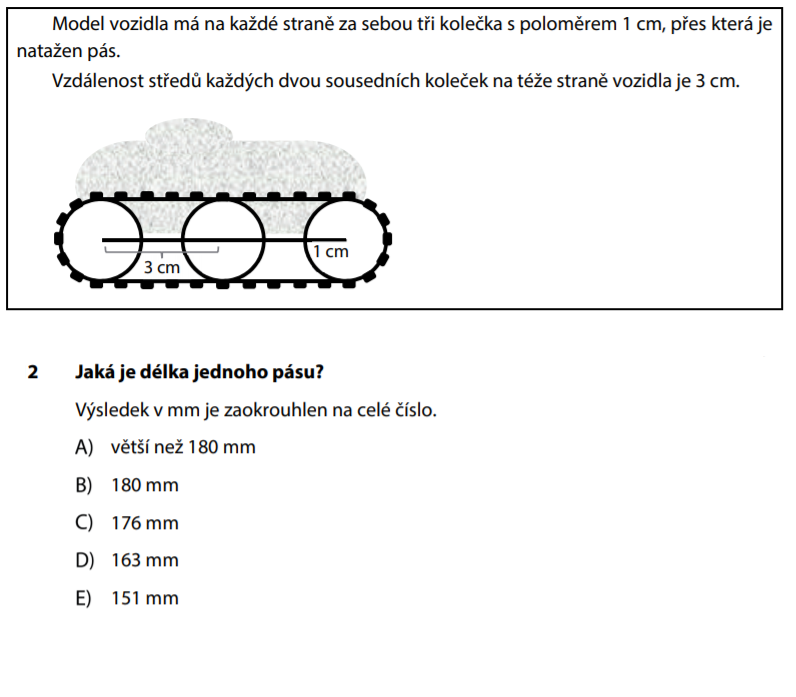 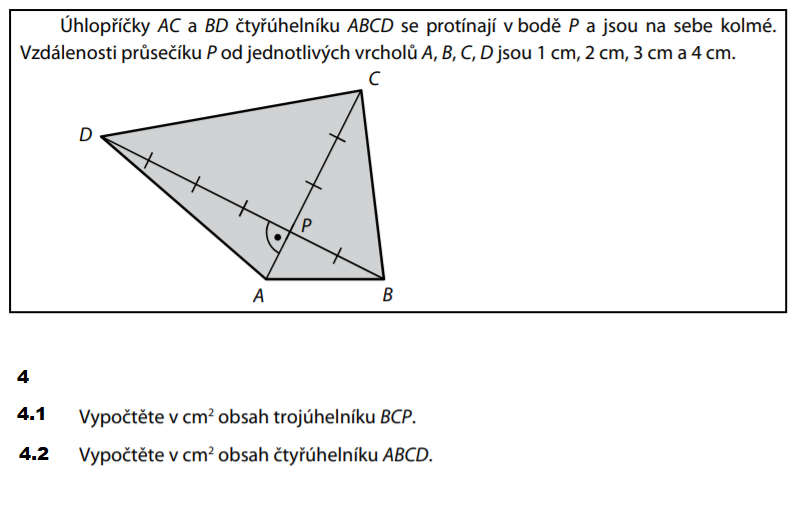 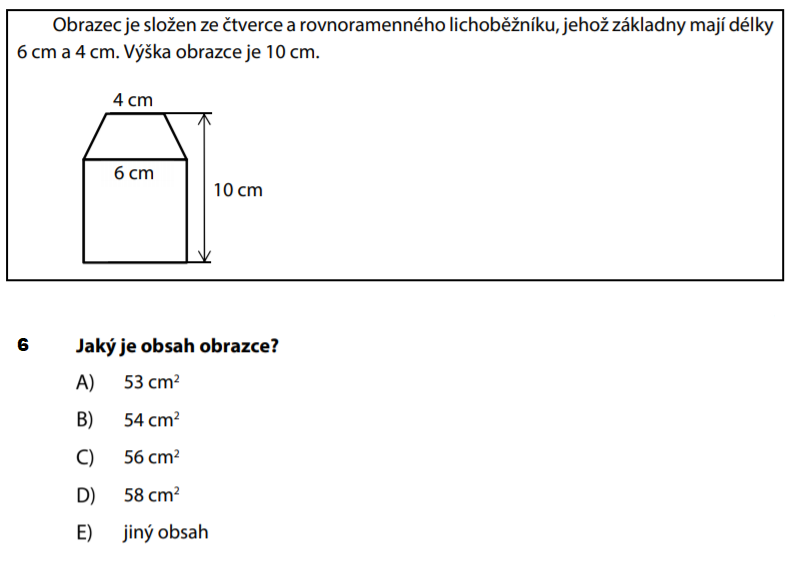 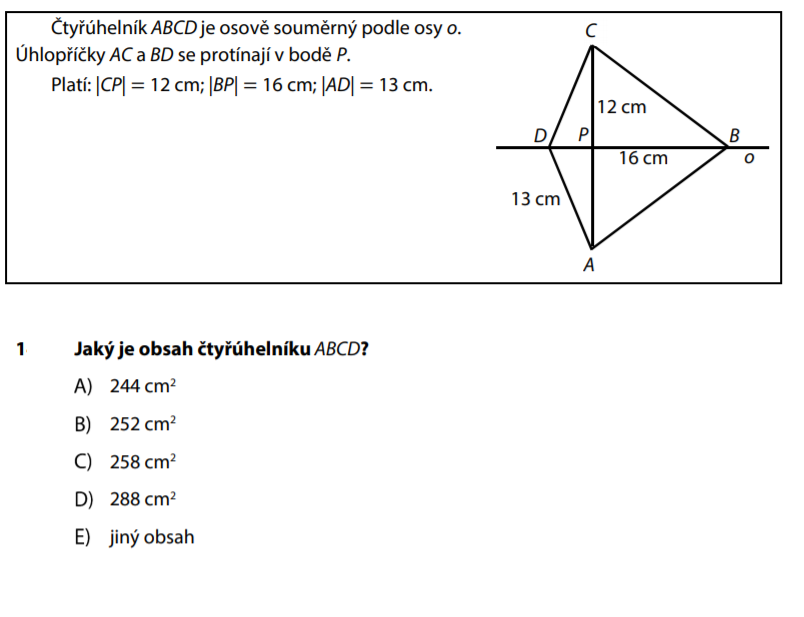 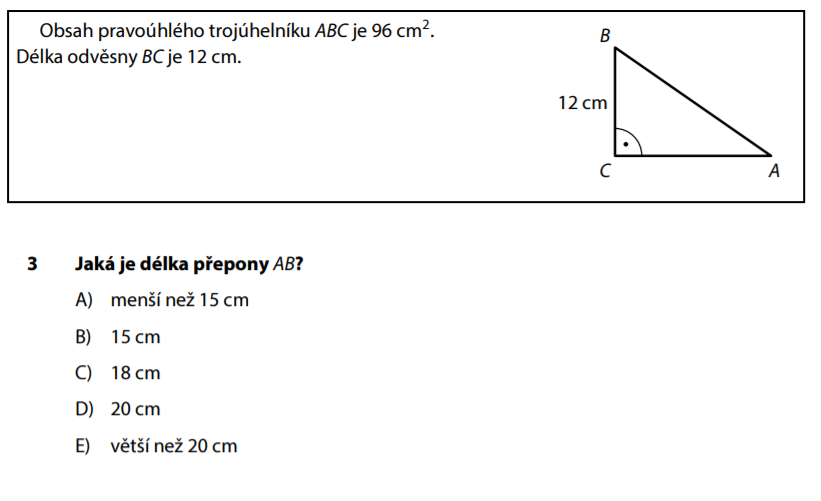 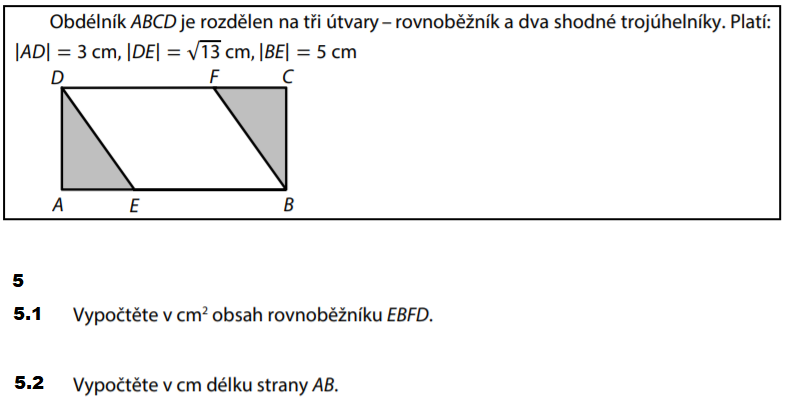 